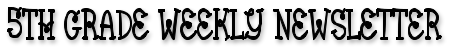 August 29-September 2, 2011                                                                                  Volume 2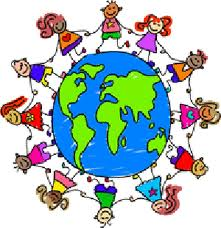 